СОВЕТ НАРОДНЫХ ДЕПУТАТОВ ГНИЛОВСКОГО СЕЛЬСКОГО ПОСЕЛЕНИЯОСТРОГОЖСКОГО МУНИЦИПАЛЬНОГО РАЙОНАВОРОНЕЖСКОЙ ОБЛАСТИРЕШЕНИЕ15.12.2022 года № 124О внесении изменений в решение Совета народных депутатов Гниловского сельского поселения от 09.02.2018 года № 131 «Об установлении границ территориального общественного самоуправления «Поплавок»»Рассмотрев заявление инициативной группы ТОС «Поплавок» об изменении границ территории ТОС «Поплавок», протокол собрания ТОС «Поплавок», содержащий решение об изменении границ территории ТОС «Поплавок», принимая во внимание, что ранее границы ТОС «Поплавок» были установлены решением Совета народных депутатов Гниловского сельского поселения Острогожского муниципального района Воронежской области от 09.02.2018 года № 131 «Об установлении границ территориального общественного самоуправления «Поплавок»», в соответствии с Федеральным законом от 06.10.2003 года № 131-ФЗ «Об общих принципах организации местного самоуправления в Российской Федерации», Положением о территориальном общественном самоуправления в Гниловском сельском поселении Острогожского муниципального района Воронежской области, утвержденным решением Совета народных депутатов Гниловского сельского поселения Острогожского муниципального района от 09.07.2015 года № 197, Совет народных депутатов Гниловского сельского поселенияРЕШИЛ:1. Внести в решение Совета народных депутатов Гниловского сельского поселения Острогожского муниципального района Воронежской области от 09.02.2018 года № 131 «Об установлении границ территориального общественного самоуправления «Поплавок»» следующие изменения:1.1. Пункт 1 решения изложить в следующей редакции:«1. Установить следующие границы территориального общественного самоуправления «Поплавок»: Воронежская область, Острогожский район, поселок 3-го отделения совхоза «Победа», улица Строительная по нечетной стороне от дома № 1 до пересечения с ул. Беговая п. 2-го отделения совхоза «Победа», по четной стороне от пересечения с ул. Химиков п. 3-го отделения совхоза «Победа» до дома № 2, от дома № 2 до дома № 22, от пересечения с ул. Химиков п. 3-го отделения совхоза «Победа» до дома № 14А (магазин «Юлюшка») ул. Химиков п. 3-го отделения совхоза «Победа» с численностью населения - 42 человека, в том числе достигшего 16-летнего возраста - 38 человек, согласно карты (схемы) территории территориального общественного самоуправления «Поплавок» (приложение 1).».1.2. Приложение № 1 к решению изложить в новой редакции согласно Приложению к настоящему решению.1.3. Приложение № 2 к решению признать утратившим силу.2. Настоящее решение подлежит обнародованию.Глава Гниловского сельского поселения					А.И. ЖуравлевПриложениек решению совета народных депутатов Гниловского сельского поселения от 15.12.2022 года № 124Карта (схема) границ территориитерриториального общественного самоуправления «Поплавок»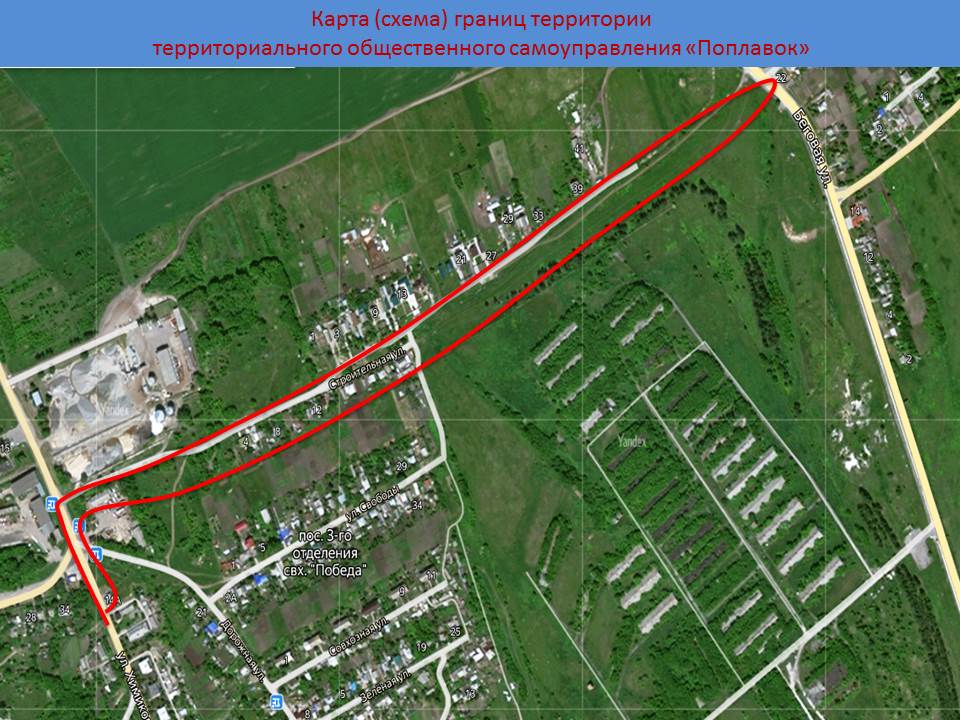 